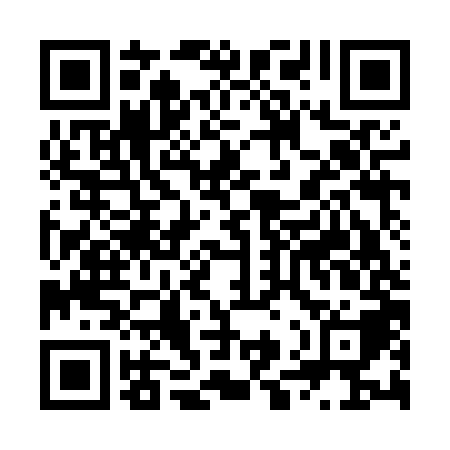 Ramadan times for Kamenka, BulgariaMon 11 Mar 2024 - Wed 10 Apr 2024High Latitude Method: Angle Based RulePrayer Calculation Method: Muslim World LeagueAsar Calculation Method: HanafiPrayer times provided by https://www.salahtimes.comDateDayFajrSuhurSunriseDhuhrAsrIftarMaghribIsha11Mon5:035:036:3512:274:336:206:207:4612Tue5:025:026:3412:274:346:216:217:4813Wed5:005:006:3212:274:356:226:227:4914Thu4:584:586:3012:264:366:236:237:5015Fri4:564:566:2912:264:376:246:247:5116Sat4:544:546:2712:264:386:256:257:5217Sun4:534:536:2512:254:396:266:267:5418Mon4:514:516:2412:254:406:286:287:5519Tue4:494:496:2212:254:406:296:297:5620Wed4:474:476:2012:254:416:306:307:5721Thu4:454:456:1812:244:426:316:317:5822Fri4:444:446:1712:244:436:326:328:0023Sat4:424:426:1512:244:446:336:338:0124Sun4:404:406:1312:234:456:346:348:0225Mon4:384:386:1212:234:456:356:358:0326Tue4:364:366:1012:234:466:366:368:0527Wed4:344:346:0812:234:476:376:378:0628Thu4:324:326:0712:224:486:386:388:0729Fri4:304:306:0512:224:486:406:408:0930Sat4:294:296:0312:224:496:416:418:1031Sun5:275:277:021:215:507:427:429:111Mon5:255:257:001:215:517:437:439:122Tue5:235:236:581:215:517:447:449:143Wed5:215:216:571:205:527:457:459:154Thu5:195:196:551:205:537:467:469:165Fri5:175:176:531:205:547:477:479:186Sat5:155:156:521:205:547:487:489:197Sun5:135:136:501:195:557:497:499:208Mon5:115:116:481:195:567:507:509:229Tue5:095:096:471:195:567:517:519:2310Wed5:075:076:451:185:577:537:539:25